Erasmus+ ProgrammeKey Action 1 
– Mobility for learners and staff – 
Higher Education Student and Staff MobilityInter-institutional agreement  
between programme countriesThe institutions named below agree to cooperate for the exchange of students and/or staff in the context of the Erasmus+ programme. They commit to respect the quality requirements of the Erasmus Charter for Higher Education in all aspects related to the organisation and management of the mobility, in particular the recognition of the credits awarded to students by the partner institution.A.	Information about higher education institutionsB.	Mobility numbers per academic yearThe partners commit to amend the table below in case of changes in the mobility data by no later than the end of January in the preceding academic year.C.	Recommended language skillsThe sending institution, following agreement with the receiving institution, is responsible for providing support to its nominated candidates so that they can have the recommended language skills at the start of the study or teaching period: 
For more details on the language of instruction recommendations, see the course catalogue of each institution.D.	Additional requirementsTR ERZURUM02: No Special Additional Requirements                        : E.	Calendar1.	Applications/information on nominated students must reach the receiving institution by: 2.	The receiving institution will send its decision within 4 weeks.3.	A Transcript of Records will be issued by the receiving institution no later than 4 weeks after the assessment period has finished at the receiving HEI.4.	Termination of the agreement Any unilateral or bilateral decision to discontinue or modify the exchanges will be notified to the other party by 1 September 20XX and it will only take effect as of 1 September 20XX+1. Neither the European Commission nor the National Agencies can be held responsible in case of a conflict.F.	InformationGrading systems of the institutionsTR ERZURUM02:   http://servis.erzurum.edu.tr/bologna/anasayfa/detay_en/7                        : 2.	VisaThe sending and receiving institutions will provide assistance, when required, in securing visas for incoming and outbound mobile participants, according to the requirements of the Erasmus Charter for Higher Education.Information and assistance can be provided by the following contact points and information sources:3.	InsuranceThe sending and receiving institutions will provide assistance in obtaining insurance for incoming and outbound mobile participants, according to the requirements of the Erasmus Charter for Higher Education.The receiving institution will inform mobile participants of cases in which insurance cover is not automatically provided. Information and assistance can be provided by the following contact points and information sources:4.	HousingThe receiving institution will guide incoming mobile participants in finding accommodation, according to the requirements of the Erasmus Charter for Higher Education.Information and assistance can be provided by the following persons and information sources:G.	SIGNATURES OF THE INSTITUTIONS (legal representatives)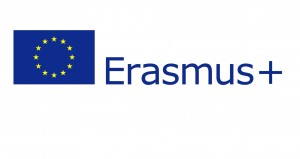 Name of the institution(and department, where relevant)Erasmus codeContact details (email, phone)WebsiteWebsiteErzurum Technical UniversityTR ERZURUM02Institutional: Assoc. Prof. Dr. Eyüphan MANAY (Institutional Erasmus Coordinator)
E-mail: erasmus@erzurum.edu.tr Phone:+90 444 5 388www.erzurum.edu.trhttp://servis.erzurum.edu.tr/bologna/anasayfa/detay_en/7 Erzurum Technical UniversityTR ERZURUM02Departmental:Please fill in!…………………………E-mail : Phone: www.erzurum.edu.trhttp://servis.erzurum.edu.tr/bologna/anasayfa/detay_en/7 Please fill in!Please fill in!Institutional: Please fill in!Please fill in!Please fill in!Please fill in!Departmental:Please fill in!Please fill in!FROM[Erasmus code of the sending institution]TO[Erasmus code of the receiving institution]Subject area code
* 
[ISCED]Subject area name
* 
Study cycle
[short cycle, 1st , 2nd or 3rd]
*Number of student mobility periodsNumber of student mobility periodsFROM[Erasmus code of the sending institution]TO[Erasmus code of the receiving institution]Subject area code
* 
[ISCED]Subject area name
* 
Study cycle
[short cycle, 1st , 2nd or 3rd]
*Student Mobility for Studies
[total number of months of the study periods or average duration*]Student Mobility for Traineeships
*
TR ERZURUM02Please fill in!Please fill in! 3 students x 5 Months        (15 Months) To be decidedPlease fill in!Please fill in!Please fill in! 3 students x 5 Months        (15 Months) FROM[Erasmus code of the sending institution]TO[Erasmus code of the receiving institution]Subject area code
* 
[ISCED]Subject area name
* 
Number of staff mobility periodsNumber of staff mobility periodsFROM[Erasmus code of the sending institution]TO[Erasmus code of the receiving institution]Subject area code
* 
[ISCED]Subject area name
* 
Staff Mobility for Teaching

[total number of  days of teaching periods or average duration *]Staff Mobility for Training
*
TR ERZURUM02Please fill in!Please fill in!      2 staff x 5 Days          2 x 5 Days Please fill in!Receiving institution

[Erasmus code]Optional: Subject area Language
of 
instruction 1Language
of 
instruction 2Recommended language of instruction levelRecommended language of instruction levelReceiving institution

[Erasmus code]Optional: Subject area Language
of 
instruction 1Language
of 
instruction 2Student Mobility for Studies[Minimum recommended level: B1]Staff Mobility for Teaching[Minimum recommended level: B2]TR ERZURUM02TurkishEnglish     B1              B2Please fill in!Please fill in!Please fill in!Please fill in!Please fill in!Receiving institution[Erasmus code]Autumn term*[month]Spring term*[month]TR ERZURUM0215th July15th DecemberPlease fill in!Please fill in!Please fill in!Institution 
[Erasmus code]Contact details(email, phone)Website for informationTR ERZURUM02erasmus@erzurum.edu.tr+90 444 5 388 / 2276 - 2274http://www.konsolosluk.gov.tr/tr/en/start.aspxPlease fill in!Please fill in!Please fill in!Institution 
[Erasmus code]Contact details(email, phone)Website for informationTR ERZURUM02erasmus@erzurum.edu.tr+90 444 5 388 / 2276 - 2274http://www.sgk.gov.tr/wps/portal/en?CSRT=15758577449206964749Please fill in!Please fill in!Please fill in!Institution 
[Erasmus code]Contact details(email, phone)Website for informationTR ERZURUM02erasmus@erzurum.edu.tr+90 444 5 388 / 2276 - 2274https://www.erzurum.edu.tr/fakulte/dis-iliskiler-ofisi-ico1Please fill in!Please fill in!Please fill in!Institution [Erasmus code]Name, functionDateSignatureTR ERZURUM02Institutional: Assoc.Prof.Dr.Eyüphan MANAY 
Head of International Cooperations Office and Institutional Erasmus CoordinatorTR ERZURUM02Departmental:Departmental:………… Please fill in!…………………………Departmental Erasmus Coordinator of Computer Engineering Please fill in!Institutional: Please fill in!Please fill in!Departmental:Please fill in!